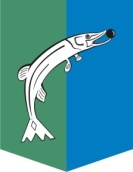 АДМИНИСТРАЦИЯСЕЛЬСКОГО ПОСЕЛЕНИЯ НИЖНЕСОРТЫМСКИЙСургутского районаХанты – Мансийского автономного округа - ЮгрыПОСТАНОВЛЕНИЕ«22» января 2020 года                          		                                                 № 7 п. НижнесортымскийО введении на территории сельскогопоселения Нижнесортымский особого противопожарного режима В соответствии с Федеральными законами от 06.10.2003 № 131-ФЗ «Об общих принципах организации местного самоуправления», от 21.12.1994 № 69-ФЗ «О пожарной безопасности», постановлением Правительства Российской Федерации от 25.04.2012 № 390 «О противопожарном режиме», с целью минимизации рисков возникновения пожаров и  их последствий на территории сельского поселения Нижнесортымский:Установить особый противопожарный режим на территории сельского поселения Нижнесортымский с 23 января 2020 года по 23 февраля 2020 года.Руководителям организаций, учреждений и предприятий независимо от форм собственности, осуществляющих деятельность в сельском поселении Нижнесортымский: - провести разъяснительную работу с работниками о соблюдении мер пожарной безопасности на подведомственных объектах и в жилых помещениях;- провести проверку и принять меры к приведению в работоспособное состояние источников наружного и внутреннего противопожарного водоснабжения;- организовать мероприятия по обеспечению беспрепятственных подъездов спецтехники к зданиям, строениям и сооружениям, а также источникам противопожарного водоснабжения на подведомственных территориях;- обеспечить помещения необходимым количеством первичных мер пожаротушения.- разместить тематические материалы о мерах пожарной безопасности на официальных сайтах и информационных стендах организаций.3. Руководителям управляющих компаний жилищного фонда, осуществляющих деятельность в сельском поселении Нижнесортымский:- организовать профилактические рейды по управляемому жилищному фонду в целях проведения разъяснительной работы среди населения о соблюдении требований правил пожарной безопасности в жилых помещениях;- усилить контроль за противопожарным состоянием объектов жилищного фонда;- провести проверки содержания в закрытом состоянии люков в проёмах, ведущих из мест общего пользования жилых домов в чердачные помещения, для недопущения беспрепятственного распространения пожара по всей площади зданий;- провести проверки содержания в закрытом состоянии дверей, ведущих в подвальные и чердачные помещения, для ограничения доступа посторонних лиц.4. Председателям дачных, гаражных кооперативов, осуществляющих деятельность в сельском поселении Нижнесортымский организовать:- патрулирование территорий кооперативов с целью выявления явных нарушений требований пожарной безопасности, обнаружения пожаров (возгораний) на ранней стадии и немедленного сообщения информации о данных фактах в подразделения пожарной охраны;- организовать рейды по дачным и гаражным кооперативам в целях проведения разъяснительной работы среди членов кооперативов о соблюдении требований правил пожарной безопасности.	5. Муниципальному унитарному предприятию «УТВиВ «Сибиряк» МО с.п. Нижнесортымский (Джаббаров А.И.) усилить контроль за противопожарным состоянием объектов жизнеобеспечения сельского поселения Нижнесортымский.6. Рекомендовать ведущему специалисту службы жилищно-коммунального хозяйства и внешнего благоустройства поселения (Хусяинова Н.В.) организовать:- доведение до сведения руководителей муниципальных учреждений информации о мерах пожарной безопасности в зимний период времени, порядке вызова подразделений пожарной охраны.- размещение тематической информации на сайте администрации сельского поселения Нижнесортымский.- доведение до сведения населения информации об обстановке с пожарами и гибелью людей на территории сельского поселения Нижнесортымский, основных причинах их возникновения.7. Обнародовать настоящее постановление и разместить на официальном сайте администрации сельского поселения Нижнесортымский.8. Контроль за выполнением настоящего постановления оставляю за собой. И.п. главы поселения						                       Л.А. Милютина